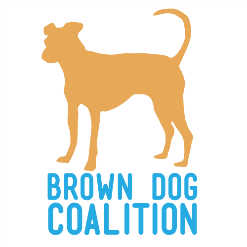 DOG ADOPTION APPLICATIONThank you for taking the first step towards adopting a Brown Dog! Please complete each section of the application and provide as much detailed information as possible. The application does not guarantee you a dog. We will respond within 72 hours of submitting your application.Please save this form to your own computer. When complete, email to: adoptions@browndogcoalition.com Name:Co-applicant (if applicable): Street Address: City, State Zip:  Email address of applicant: Home Phone: Cell Phone: Year of birth:Occupation:Household InformationPlease list all humans living in your home (name, age, relationship, occupation): Do children visit your home often?: If so, please list their ages. Describe your home's activity level: Does anyone in your household have allergies to animals?: What type of home do you live in?: If you rent, please provide your landlord's name and phone number:**Please email a copy of the approval from your landlord to adopt to adoptions@browndogcoalition.com 
We will not be able to process your application without it**Do you have a physically fenced in yard?: Do you have or plan to use an electric/invisible fence? Have adults in the household discussed adoption and are they all on board?: About Your New DogWhich dog are you applying for?: Are there specific “must haves” that you are looking for in a dog: Include age, size, sex, and energy level.Who is going to be the primary caretaker of the dog?: 
Are you planning on crate-training?: How long will a dog be left unattended during an average day, and where will he/she be?: Please answer with the total number of hours. How do you plan on exercising your dog?: Will you take the dog to a positive reinforcement training class or hire an in-home trainer?: A positive reinforcement training class or in-home trainer is required for some dogs. Our adoption contract states that any aversive training methods, including choke chains, shock, electric fences or prong collars may not be used on an adopted Brown Dog.[ ] Yes, I plan on it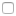 [ ] Yes, if contractually required[ ] NoHave you had previous experience attending a dog training class/session?: What is the name of the dog trainer or training facility that you plan on using? If a behavioral issue arises, what would you do?: Are there any behaviors that you are not willing to work on?: Under what circumstances would you rehome a dog?: What do you estimate the annual cost of a dog is?:Are you willing to give the dog at least 30 days to settle in, even if it involves changing your routine, some house training accidents, and/or seeking professional training help?:  Who will take responsibility for this animal if you are no longer able?:Pet ExperiencePlease list all animals currently living in your home (name, age, breed, gender, spayed/neutered):.Please describe any other animals you have had in the last 5 years: What is your veterinarian's name and phone number?: **Please let them know we will be contacting them. Failure to do so could delay the processing of your application.**Under whose name is your pet listed at the vets?: Have you ever given away or surrendered a pet?:  Personal References: Please list two non-family membersFirst reference: Relationship: Phone number:Second reference: Relationship:Phone number: Third reference: Relationship: Phone number:Additional InformationWhy are you looking to adopt?: How did you hear about us? (Brown Dog Website, Petfinder, Adopt-a-pet): Is there anything else you would like us to know?: 
When are you ready to adopt? Please note a specific date that you would be ready to bring the dog home, taking into consideration any commitments or things you need to do to get ready.  We are not able to hold a dog if another adopter is ready to adopt.
Signature (By signing this form you agree all information provided is truthful.) I understand that Brown Dog Coalition is not able to guarantee any animal's age, breed, or temperament. I understand that omission of information or failure to answer all questions on this application will delay the application process. I understand that completing this application does not guarantee me a dog.
Signature:
